Календарный учебный график муниципального  бюджетного  общеобразовательного учреждения «Средняя общеобразовательная школа №6 имени В.И.Чапаева» города Чебоксары  Чувашской РеспубликиПродолжительность учебного года: 2.Продолжительность учебной недели:Пятидневная учебная неделя – 1-11 классы; 3. Продолжительность учебных периодов 4. Продолжительность каникулЛетние каникулы (не менее 8 недель):1 класс с 25 мая 2019 г. по 31 августа 2019 г.2-4 классы с 01 июня 2019 г. по 31 августа 2019 г.5-8  классы с 01 июня 2019 г. по 31 августа 2019 г.9,11 классы  по окончании государственной итоговой аттестации по 31 августа 2019 г.Летние каникулы в 10-м классе устанавливаются с учетом графика проведения учебных сборов в области обороны и подготовки по основам  военной службы.  5. Проведение промежуточной аттестации в переводных классах Промежуточная аттестация в переводных классах (в 2-4,5-8, 10 классах) проводится без прекращения  общеобразовательного процесса в соответствии с учебным планом и Положением о промежуточной аттестации.6. Проведение государственной (итоговой) аттестации в 9 и 11 классахСрок проведения государственной (итоговой) аттестации обучающихся в 9,11 классах устанавливаются Министерством образования и науки Российской Федерации (Федеральная служба по надзору в сфере образования и науки).7. *Дополнительные дни отдыха, связанные с  государственными праздниками.08.03.2019-Международный женский день (пятница)01.05.2019-Праздник Весны и Труда (среда)02.05.2019 –перенос праздничного дня с субботы 05.01.2019г (четверг)03.05.2019 –перенос праздничного дня с воскресенья 06.01.2019г (пятница)09.05.2019-День Победы (четверг)10.05.2019 –перенос праздничного дня с субботы 23.02.2019г (пятница)*Примечание. Данный календарный учебный график составлен:в 1-11 классах с учетом 5 праздничных дней (08.03.2019, 01.05.2019, 02.05.2019, 03.05.2019, 09.05.2019, 10.05.2019).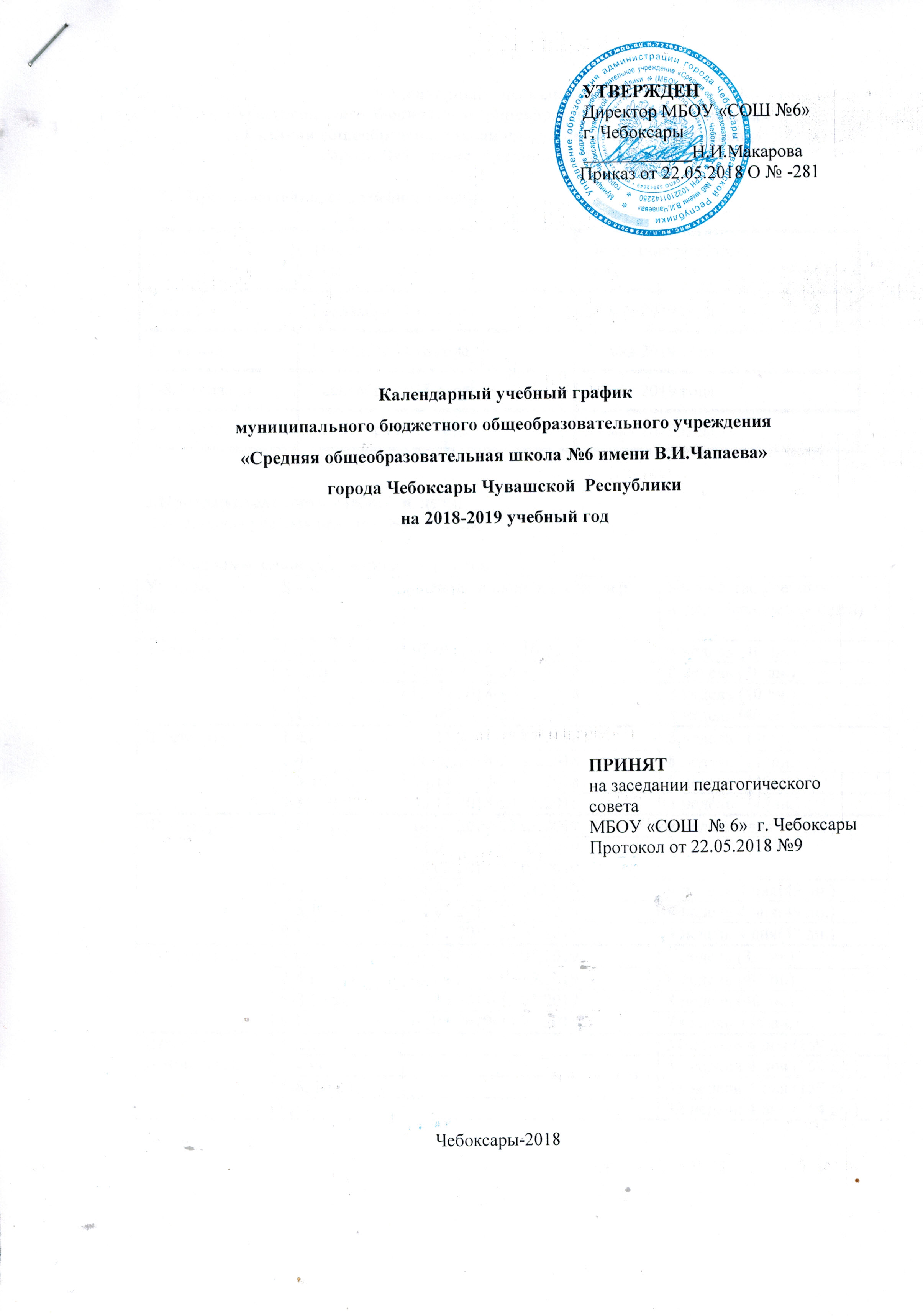  Классы Начало учебногогодаОкончание учебногогода1 класс3 сентября 2018 года24 мая 2019 года2-4 классы3 сентября 2018 года31 мая 2019 года5-8,10 классы3 сентября 2018 года31 мая 2019 года9, 11 классы3 сентября 2018 года24 мая 2019 годаУчебные четвертиКлассы Классы  Начало и окончание четвертиКоличество учебных недель (количество дней)               I четверть1 кл.	03.09.2018-26.10.201803.09.2018-26.10.20188 недель (40 дн.) I четверть2-4 кл.03.09.2018-26.10.201803.09.2018-26.10.20188 недель (40 дн.) I четверть5-8,10 кл.03.09.2018-26.10.201803.09.2018-26.10.20188 недель (40 дн.) I четверть9,1103.09.2018-26.10.201803.09.2018-26.10.20188 недель (40 дн.)II четверть1 кл.	06.11.2018-29.12.201806.11.2018-29.12.20188 недель   (40дн.)II четверть2-4кл.06.11.2018-29.12.201806.11.2018-29.12.20188 недель   (40дн.)II четверть5-8,10 кл.06.11.2018-29.12.201806.11.2018-29.12.20188 недель   (40дн.)II четверть9,1106.11.2018-29.12.201806.11.2018-29.12.20188 недель   (40дн.)III четверть1 кл.	14.01.2019-22.03.201914.01.2019-22.03.20198 недель 4дня (44 дн.)III четверть1 кл.	14.01.2019-08.02.201918.02.2019-22.03.201914.01.2019-08.02.201918.02.2019-22.03.20198 недель 4дня (44 дн.)III четверть2-4 кл.14.01.2019-22.03.201914.01.2019-22.03.20199 недель 4 дня(49 дн.)III четверть5-8,10 кл.14.01.2019-22.03.201914.01.2019-22.03.20199 недель 4 дня(49 дн.)III четверть9,1114.01.2019-22.03.201914.01.2019-22.03.20199 недель 4 дня(49 дн.) IV четверть1 кл.	01.04.2019-24.05.201901.04.2019-24.05.20197 недель (35 дн.) IV четверть2-4 кл.01.04.2019-31.05.201901.04.2019-31.05.20198 недель (40 дн.) IV четверть5-8,10 кл.01.04.2019-31.05.201901.04.2019-31.05.20198 недель (40 дн.) IV четверть9,1101.04.2019-24.05.201901.04.2019-24.05.20197 недель  (35 дн.)Итого за учебный год1 кл.	31 недели 4 дня (159 дн.)Итого за учебный год2-4 кл.33 недели 4 дня (169 дн.)Итого за учебный год5-8, 10 кл.33 недели 4 дня (169 дн.)Итого за учебный год9,1132 недели 4 дня (164 дн.)КаникулыКлассы  Начало и окончание каникул Количество  календарных дней          Осенние1-1129.10.2018 -05.11.2018 8 днейЗимние1-1131.12.2018-12.01.201913 днейДополнительные каникулы111.02.2019-17.02.20197 днейВесенние1-1123.03.2019-31.03.20199 днейВсего1 кл.37 днейВсего2-11кл.30 дней